Teste IntermediárioNome:__________________________________ NUSP:________________________A técnica de Teste Estrutural e seus respectivos critérios tem como objetivo garantir que:Após a análise da especificação, os casos de testes tenham sido projetadosApós a análise do código fonte, os casos de testes tenham sido projetadosOs dados que representam todos os possíveis valores de teste tenham sido exercitadosOs erros de interface sejam identificados no contexto dos requisitos funcionaisNenhuma das alternativas anterioresNo Teste Estrutural, o grafo de fluxo de controle é usado para identificar potenciais defeitos, particularmente no processo de validação, o qual demonstra se um programa atende a sua especificação. (   ) Certo(   ) ErradoO Teste Estrutural é uma técnica de teste de software que trabalha diretamente sobre a estrutura interna do software para avaliar aspectos, tais como, transições de estrado e causa-efeito. (   ) Certo(   ) ErradoQuais dos seguintes critérios não correspondem ao Teste Estrutural:Teste de Caminho BásicoTodas-ArestasTodos-CaminhosTodos-NósNenhuma das alternativas anterioresDado o seguinte fluxograma: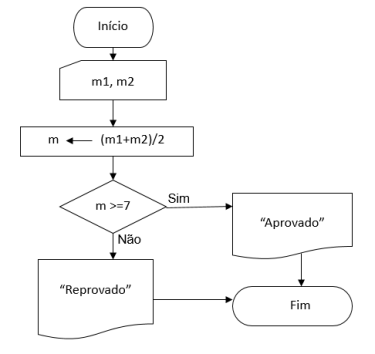 Qual é o número mínimo de casos de teste necessários para 100% de cobertura para o critério de teste Todos-Nós?1234Nenhuma das alternativas anterioresDado o seguinte fluxograma: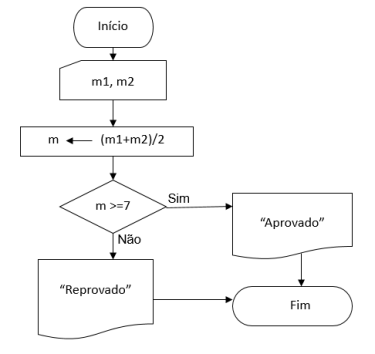 Qual é o número mínimo de casos de teste necessários para 100% de cobertura para o critério de teste Todos-Arcos?1234Nenhuma das alternativas anterioresQual a complexidade ciclomática do seguinte programa: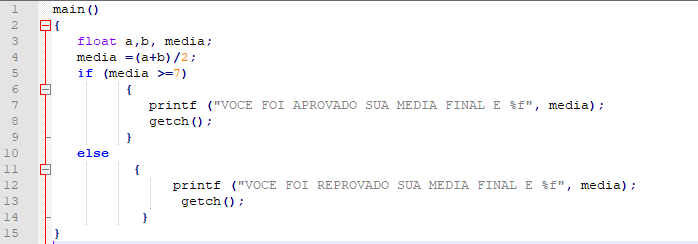 1234Nenhuma das alternativas anterioresQual a complexidade ciclomática do seguinte programa: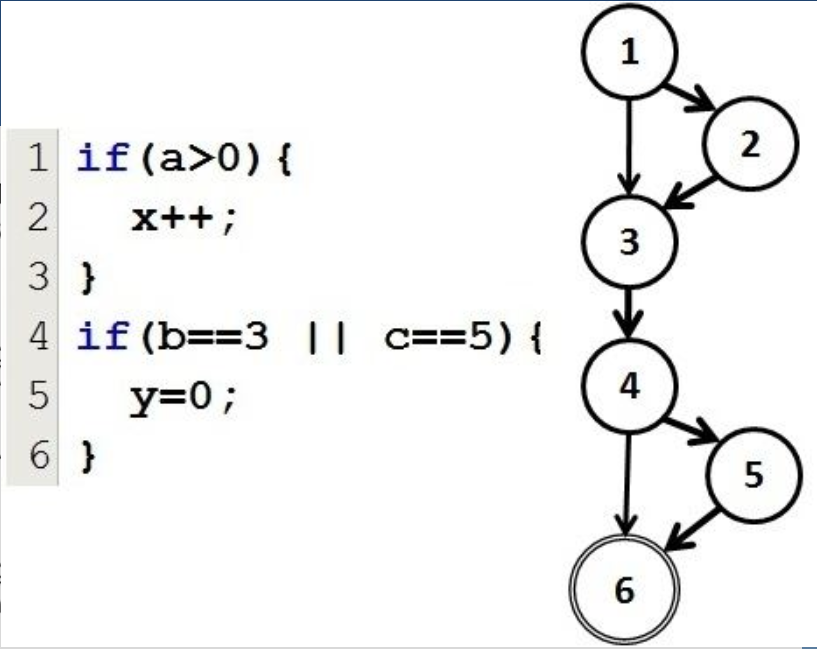 1234Nenhuma das alternativas anterioresO grafo de fluxo de controle é diferente do fluxograma de um programa?(   ) Certo(   ) ErradoÉ possível atender ao critério Todos-Nós, do exemplo apresentado na imagem a seguir com um único caso de teste?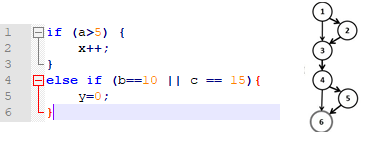 Sim. Entrando com os seguintes valores: a = 10, b= 11 e C = 15; seria o caminho 1,2,3,4,5,6 no GFCSim. Entrando com os seguintes valores: a = 15, b= 5 e C = 10; seria o caminho 1,2,3,4, 6 no GFCSim. Entrando com os seguintes valores: a = 5, b= 10 e C = 15; seria o caminho 1, 3,4,5,6 no GFC Não, pois como existem estruturas de decisão no código, é preciso em cada uma testar os dois caminhos (do verdadeiro e do falso)Nenhuma das alternativas anterioresObservando a figura abaixo: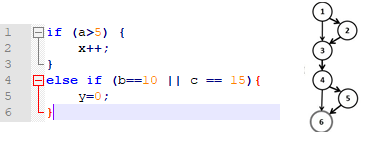 Qual o número de casos de teste necessário para atender ao critério Teste de Condições.1234Nenhuma das alternativas anterioresObservando a figura abaixo: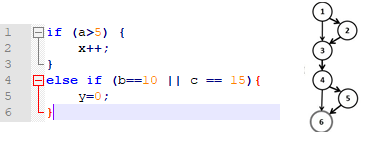 Qual o número de casos de teste necessário para atender Todos-Caminhos-Simples.1234Nenhuma das alternativas anterioresObservando a figura abaixo: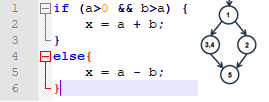 Quais os dados de teste, de cada caso de teste, atenderiam ao critério Todos-Arcos?Caso de teste 1 (a = 5; b = 10), Caso de teste 2 (a = 10 ; b = 5)Caso de teste 1 (a = 1 ; b = 2), Caso de teste 2  (a = 3 ; b = 4)Caso de teste 1 (a = 0 ; b = 5), Caso de teste 2 (a = -5 ; b = 10)Caso de teste 1 (a = -5 ; b = 5), Caso de teste 2 (a = 5 ; b = 10), Critério de teste 3 (a = 8 ; b = -5) Nenhuma das alternativas anterioresAnalisando a seguinte assertiva: a existência de diversas estruturas de decisões e repetição podem levar a um número muito grande de casos de teste neste critério. Por isso, devido ao custo de execução não é muito usado em programas maiores. Indique qual o critério de teste que corresponde a assertiva: Teste de Transição de EstadoTodas-ArestasTodas-CondiçõesTodos-CaminhosTodos-NósAnalisando a seguinte assertiva: basta que cada comando de decisão assuma os valores verdadeiro e falso. Indique qual o critério de teste que corresponde a assertiva: Teste de Transição de EstadoTodas-ArestasTodas-CondiçõesTodos-CaminhosTodos-Nós